проект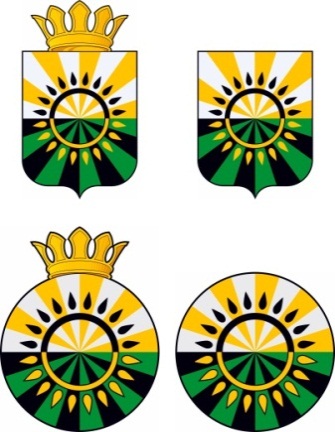 АДМИНИСТРАЦИЯ ГРОЗНЕНСКОГО МУНИЦИПАЛЬНОГО РАЙОНА ЧЕЧЕНСКОЙ РЕСПУБЛИКИ(АДМИНИСТРАЦИЯ ГРОЗНЕНСКОГО МУНИЦИПАЛЬНОГО РАЙОНА)НОХЧИЙН РЕСПУБЛИКИН  СОЬЛЖА-ГIАЛИН МУНИЦИПАЛЬНИ К1ОШТАН АДМИНИСТРАЦИ(СОЬЛЖА-ГIАЛИН МУНИЦИПАЛЬНИ К1ОШТАН АДМИНИСТРАЦИ)П О С Т А Н О В Л Е Н И Е _27_03_2020_            							                            №34с. Толстой-ЮртО признании многоквартирного домааварийным и подлежащим сносуи жилого помещения непригодным для проживания гражданВ соответствии с жилищным кодексом Российской Федерации, постановлением Правительства Российской Федерации от 28.01.2006 года № 47    «Об утверждении Положения признания помещения жилым помещением, жилого помещения непригодным для проживания и многоквартирного дома аварийным и подлежащим сносу или реконструкции», на основании заключений межведомственной комиссии от 26.03.2020 года №№ 1,2,3,4,5, руководствуясь Уставом Грозненского муниципального района, администрация Грозненского муниципального района ПОСТАНОВЛЯЕТ:Признать аварийными и подлежащими сносу многоквартирные дома, расположенные по адресам: - с.Керла-Юрт, ул.Первомайская, 2- с.Керла-Юрт, пер.Школьный, 1- п.Бартхой, ул.Трудовая, 1- п.Бартхой, ул.Трудовая, 2- с.Толстой-Юрт, ул.Выездная, 2Признать жилые помещения, расположенные в многоквартирных домах, указанных в п. 1 настоящего постановления, непригодными для проживания граждан.Настоящее постановление разместить на официальном сайте администрации Грозненского муниципального района.Настоящее постановление вступает в силу после его официального опубликования.Контроль за выполнением настоящего постановления оставляю за собой. Глава администрации                                                                                      Р.И. Абазов